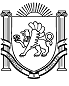 РЕСПУБЛИКА КРЫМРАЗДОЛЬНЕНСКИЙ РАЙОНСЕРЕБРЯНСКИЙ СЕЛЬСКИЙ СОВЕТ42 (внеочередная) сессия 2 созываРЕШЕНИЕ« 26 » декабря 2023 года                 с.Серебрянка                                      № 458О внесении изменений в решение Серебрянского сельского совета Раздольненского района Республики Крым от 23 декабря 2022 года № 327 «О бюджете муниципального образования Серебрянское сельское поселение Раздольненского района Республики Крым на 2023 год и плановый период 2024 и 2025 годов»В соответствии с Бюджетным кодексом Российской Федерации,  Федеральным Законом № 131-ФЗ от 06 октября 2003 года «Об общих принципах организации местного самоуправления в Российской Федерации», Законом Республики Крым от 08 августа 2014 года № 54-ЗРК «Об основах местного самоуправления в Республике Крым, руководствуясь Уставом муниципального образования Серебрянское сельское поселение Раздольненского района Республики Крым, принимая во внимание рекомендации Постоянной комиссии Серебрянского сельского совета по бюджету, налогам, муниципальной собственности, земельным и имущественным отношениям, социально-экономическому развитию, законности, правопорядку, служебной этике, Серебрянский сельский совет Раздольненского района Республики КрымРЕШИЛ:1. Внести следующие изменения в решение Серебрянского сельского совета Раздольненского района Республики Крым от 23 декабря 2022 года                    № 327 «О бюджете муниципального образования Серебрянское сельское поселение Раздольненского района Республики Крым на 2023 год и плановый период 2024 и 2025 годов»:1.1 Изложить пункт 1 решения в новой редакции:1. Утвердить основные характеристики бюджета муниципального образования Серебрянское сельское поселение Раздольненского района Республики Крым на 2023 год:1) общий объем доходов в сумме 12 565 450,61 рублей, в том числе налоговые и неналоговые доходы в сумме 5 223 966,00 рублей, безвозмездные поступления (межбюджетные трансферты) в сумме 7 341 484,61 рублей; 2) общий объем расходов в сумме 12 877 429,13 рублей;3) дефицит бюджета сельского поселения в сумме 311 978,52 рублей;4) верхний предел муниципального внутреннего долга бюджета сельского поселения по состоянию на 01 января 2024 года в сумме 0,00 рублей, в том числе верхний предел долга по муниципальным гарантиям в сумме 0,00 рублей.2. Приложения 1, 2, 3, 4 к решению Серебрянского сельского совета Раздольненского района Республики Крым от 23 декабря 2022 года № 327 «О бюджете муниципального образования Серебрянское сельское поселение Раздольненского района Республики Крым на 2023 год и плановый период 2024 и 2025 годов» изложить в новой редакции (прилагаются).3. Настоящее решение вступает в законную силу с момента обнародования. 4. Обнародовать настоящее решение на официальном Портале Правительства Республики Крым на странице Раздольненского муниципального района (http:// razdolnoe.rk.gov.ru) в разделе «Муниципальные образования района», подраздел – Серебрянское сельское поселение, официальном сайте Администрации Серебрянского сельского поселения (serebryanka-rk.ru), а также на   доске объявлений Серебрянского сельского совета, расположенной по адресу: 296250, Раздольненский район, с.Серебрянка, ул.Пушкина, д.7.5. Контроль за исполнением настоящего решения возложить на Постоянную комиссию по бюджету, налогам, муниципальной собственности, земельным и имущественным отношениям, социально-экономическому развитию Серебрянского сельского поселения Раздольненского района Республики Крым.Председатель Серебрянскогосельского совета								   Н.И.Зюкина